17.01.2018 										       ПРЕС-РЕЛІЗСТАРТУЄ РЕЄСТРАЦІЯ НА ЗОВНІШНЄ НЕЗАЛЕЖНЕ ОЦІНЮВАННЯ-2018 З 6 лютого 2018 року в Україні розпочинається реєстрація на зовнішнє незалежне оцінювання.  19 березня 2018 року – останній день реєстрації. Зміни до реєстраційних даних можна буде вносити до 2 квітня 2018 року. Програма реєстрації буде розміщена на  веб-сайті УЦОЯО testportal.gov.ua.Зареєструватися на ЗНО-2018 може особа, яка вже має повну загальну середню освіту або здобуде її у поточному навчальному році.ПАКЕТ РЕЄСТРАЦІЙНИХ ДОКУМЕНТІВВипускники закладів загальної середньої освіти, учні (слухачі, студенти) професійно-технічних, вищих навчальних закладів I-II р.а., які в 2018 році здобудуть повну загальну середню освіту, подають до закладу, в якому навчаються, такий комплект реєстраційних документів: реєстраційну картку, копію документа, що посвідчує особу, 2 фотокартки для документів розміром 3*4 см із зображенням, що          відповідає досягнутому віку;Навчальний заклад надсилає список випускників і комплекти реєстраційних документів до Харківського РЦОЯО поштовим відправленням.Випускники минулих років, учні (слухачі, студенти) професійно-технічних, вищих навчальних закладів, які отримали повну загальну середню освіту раніше, самостійно або за допомогою пунктів реєстрації формують комплект реєстраційних документів: реєстраційну картку, копію документа, що посвідчує особу, копію документа про повну загальну середню освіту (атестат), інші документи у разі потреби (копію свідоцтва про зміну імені, свідоцтва про шлюб, свідоцтва про розірвання шлюбу – для осіб, у документах яких є розбіжності в персональних даних, копію нотаріально засвідченого перекладу українською мовою документів, наданих для реєстрації (для осіб, які подають документи, оформлені іноземною мовою)).Комплекти  реєстраційних документів надсилаються рекомендованим листом у встановлені строки (дата визначається за відтиском штемпеля відправлення на поштовому конверті) до Харківського РЦОЯО.ПУНКТИ РЕЄСТРАЦІЇУ разі потреби за консультацією або технічною допомогою з питань реєстрації можна звернутись до пунктів реєстрації. Перелік пункті реєстрації та графік їх роботи буде розміщено на сайтах Українського  центру оцінювання якості освіти testportal.gov.ua та Харківського РЦОЯО zno-kharkiv.org.ua в розділі «ЗНО-2018».У м. Суми пункти реєстрації будуть на базі: КЗ Сумського обласного інституту післядипломної педагогічної освіти, Сумського державного університету (центральний корпус та корпус 2), Сумського державного педагогічного університету імені А.С. Макаренка.У м. Глухів на базі - Глухівського агротехнічного інституту імені С.А.Ковпака Сумського національного аграрного університету.У м. Конотоп на базі - Конотопського інституту Сумського державного університету. У м. Шостка на базі - Шосткинського інституту Сумського державного університету. Директор – Сидоренко Олександр Леонідович, доктор соціологічних наук, професор, член-кореспондент НАПН України (057 705 15 64).Додаткова  інформація з питань ЗНО: Якушева Олена Сергіївна, спеціаліст по зв’язкам з громадськістю (057) 705 07 37, 097 83 23 496.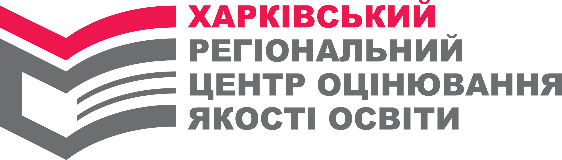 Харківський регіональний центр оцінювання якості освіти,61022, м.Харків, майдан Свободи, 6, оф. 463,т. (057) 705 07 37, office@zno-kharkiv.org.ua